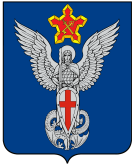 Ерзовская городская ДумаГородищенского муниципального районаВолгоградской области403010, Волгоградская область, Городищенский район, р.п. Ерзовка, ул. Мелиоративная 2,      тел. (84468) 4-78-78 тел/факс: (84468) 4-79-15от 20.04.2017 г.                       РЕШЕНИЕ № 4/5Об утверждении Положенияо порядке проведения конкурса по отбору кандидатур на должностьглавы Ерзовского городского поселенияГородищенского муниципального районаВолгоградской областиВ соответствии со статьей 36 Федерального закона  от 06 октября . № 131-ФЗ "Об общих принципах организации местного самоуправления в Российской Федерации", Законом Волгоградской области от 29 мая  2014 г. № 70-ОД "О некоторых вопросах формирования органов местного самоуправления в Волгоградской области" и статьей 21 Устава  Ерзовского городского поселения Городищенского муниципального района Волгоградской области,   Ерзовская городская Дума:РЕШИЛА:1. Утвердить прилагаемое Положение о порядке проведения конкурса по отбору кандидатур на должность главы Ерзовского городского поселения Городищенского муниципального района Волгоградской области. 2. Настоящее решение вступает в силу после его официального опубликования.Председатель Ерзовской городской Думы                                                                                                  Ю.М. ПорохняИ.о. главы  Ерзовского городского поселения                                                                                         В.Е. Поляничко